                                                                                                   	 Prf. AMMARI.Med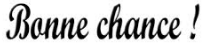 A.S :2017 /2018Prf.AMMARI Muh’amadA.S :2017 /2018Prf.AMMARI Muh’amadLycée collégial elmanssour eddahbi – tantan     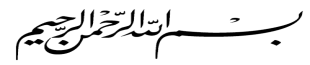 Devoir surveillé 3/S11ère année collègeMatière : Sciences Physiques        Durée : 1heure     Ex B                             Nom :------------------------------Prénom :--------------------------Classe :1APIC       N° :-------3321. Réponds  par « Vrai » ou «  faux » aux affirmations suivantes :                                                                            Un solide qui peut être dissous dans l’eau s’appelle, un solvant. -----------------Un mélange est formé de deux ou plusieurs constituants différents. -----------------Le jus d’orange avec pulpe est-il mélange hétérogène. ------------------2. Entourer la bonne réponse :Un mélange où l’on distingue plusieurs constituants à l’œil nu est dit homogène / hétérogène.On mélange de l’eau et de l’alcool, ils forment un liquide homogène ; ils sont non miscibles /miscible.Dans une émulsion / soluble d’eau et d’un liquide (l’huile), les gouttes de ce liquide (l’huile) reste visible dans l’eau.3. Compléter les phrases suivants par les mots suivant : soluté – solvant – aqueuse – solution.Lors de la dissolution du sel dans l’eau, on obtient une ---------------------------dans laquelle l’eau est le-----------------------------et le sel, le  -------------------------------.Si le solvant est l’eau la solution est appelée solution-----------------------------------.1. Réponds  par « Vrai » ou «  faux » aux affirmations suivantes :                                                                            Un solide qui peut être dissous dans l’eau s’appelle, un solvant. -----------------Un mélange est formé de deux ou plusieurs constituants différents. -----------------Le jus d’orange avec pulpe est-il mélange hétérogène. ------------------2. Entourer la bonne réponse :Un mélange où l’on distingue plusieurs constituants à l’œil nu est dit homogène / hétérogène.On mélange de l’eau et de l’alcool, ils forment un liquide homogène ; ils sont non miscibles /miscible.Dans une émulsion / soluble d’eau et d’un liquide (l’huile), les gouttes de ce liquide (l’huile) reste visible dans l’eau.3. Compléter les phrases suivants par les mots suivant : soluté – solvant – aqueuse – solution.Lors de la dissolution du sel dans l’eau, on obtient une ---------------------------dans laquelle l’eau est le-----------------------------et le sel, le  -------------------------------.Si le solvant est l’eau la solution est appelée solution-----------------------------------.1. Réponds  par « Vrai » ou «  faux » aux affirmations suivantes :                                                                            Un solide qui peut être dissous dans l’eau s’appelle, un solvant. -----------------Un mélange est formé de deux ou plusieurs constituants différents. -----------------Le jus d’orange avec pulpe est-il mélange hétérogène. ------------------2. Entourer la bonne réponse :Un mélange où l’on distingue plusieurs constituants à l’œil nu est dit homogène / hétérogène.On mélange de l’eau et de l’alcool, ils forment un liquide homogène ; ils sont non miscibles /miscible.Dans une émulsion / soluble d’eau et d’un liquide (l’huile), les gouttes de ce liquide (l’huile) reste visible dans l’eau.3. Compléter les phrases suivants par les mots suivant : soluté – solvant – aqueuse – solution.Lors de la dissolution du sel dans l’eau, on obtient une ---------------------------dans laquelle l’eau est le-----------------------------et le sel, le  -------------------------------.Si le solvant est l’eau la solution est appelée solution-----------------------------------.2.50.540.50.5I. Classer les mélanges suivants dans le tableau : eau boueuse – eau sucrée – eau salée – sang – (eau + huile de pétrole).II.Le schéma ci-dessous résume une technique utilisés pour séparer les constituants d’un mélange (eau minérale):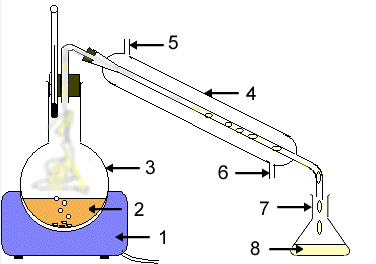 1. Donner le nom de cette technique:…………………………………………………….………………2. à quelle légende correspond chaque numéro du schéma? 3. Le mélange de départ est-il homogène ou hétérogène ?...............................................................................................................................................4. Donner le nom de l’eau obtenu ?.................................................................................................................................................I. Classer les mélanges suivants dans le tableau : eau boueuse – eau sucrée – eau salée – sang – (eau + huile de pétrole).II.Le schéma ci-dessous résume une technique utilisés pour séparer les constituants d’un mélange (eau minérale):1. Donner le nom de cette technique:…………………………………………………….………………2. à quelle légende correspond chaque numéro du schéma? 3. Le mélange de départ est-il homogène ou hétérogène ?...............................................................................................................................................4. Donner le nom de l’eau obtenu ?.................................................................................................................................................I. Classer les mélanges suivants dans le tableau : eau boueuse – eau sucrée – eau salée – sang – (eau + huile de pétrole).II.Le schéma ci-dessous résume une technique utilisés pour séparer les constituants d’un mélange (eau minérale):1. Donner le nom de cette technique:…………………………………………………….………………2. à quelle légende correspond chaque numéro du schéma? 3. Le mélange de départ est-il homogène ou hétérogène ?...............................................................................................................................................4. Donner le nom de l’eau obtenu ?.................................................................................................................................................1111       Pour préparer du café, Ferdaous utilise une cafetière électrique .Dans un filtre en papier, elle ajoute du café moulu et de l’eau dans un réservoir. Quand la cafetière est en fonctionnement, l’eau chaude coule dans le filtre et il sort du café.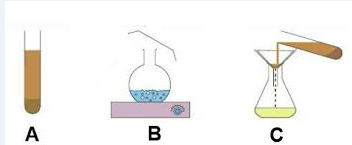 À quelle technique vue dans ce chapitre ressemble la préparation du café ?.................................................................................................................................................La séparation des constituants d’un mélange (café) par filtration est représentée par  quel schéma ?.................................................................................................................................................3. Dans le filtre à café, le mélange est-il homogène ou hétérogène ? ......................................................4. Le café obtenu est-il homogène ou hétérogène ? ..................................... ........................................       Pour préparer du café, Ferdaous utilise une cafetière électrique .Dans un filtre en papier, elle ajoute du café moulu et de l’eau dans un réservoir. Quand la cafetière est en fonctionnement, l’eau chaude coule dans le filtre et il sort du café.À quelle technique vue dans ce chapitre ressemble la préparation du café ?.................................................................................................................................................La séparation des constituants d’un mélange (café) par filtration est représentée par  quel schéma ?.................................................................................................................................................3. Dans le filtre à café, le mélange est-il homogène ou hétérogène ? ......................................................4. Le café obtenu est-il homogène ou hétérogène ? ..................................... ........................................       Pour préparer du café, Ferdaous utilise une cafetière électrique .Dans un filtre en papier, elle ajoute du café moulu et de l’eau dans un réservoir. Quand la cafetière est en fonctionnement, l’eau chaude coule dans le filtre et il sort du café.À quelle technique vue dans ce chapitre ressemble la préparation du café ?.................................................................................................................................................La séparation des constituants d’un mélange (café) par filtration est représentée par  quel schéma ?.................................................................................................................................................3. Dans le filtre à café, le mélange est-il homogène ou hétérogène ? ......................................................4. Le café obtenu est-il homogène ou hétérogène ? ..................................... ........................................